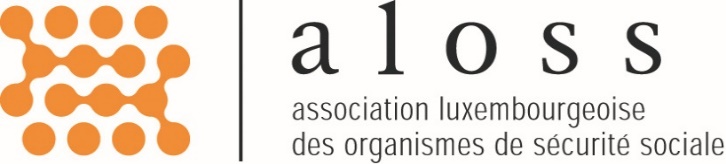 Bilan au 31.12.2021Bilan au 31.12.2021Bilan au 31.12.2021Bilan au 31.12.2021Bilan au 31.12.2021Bilan au 31.12.2021Bilan au 31.12.2021Bilan au 31.12.2021Bilan au 31.12.2021Bilan au 31.12.2021ActifActifActifActifActifPassifPassifPassifPassifPassif31.12.202131.12.202031.12.202131.12.2020EUREUREUREURA. Actif circulantA. Actif circulantA. Actif circulantA. Capitaux propresA. Capitaux propresA. Capitaux propresI. CréancesI. Créances504,000,00I. Résultats reportésI. Résultats reportés169.123,19152.332,27Cotisations non perçues504,000,00III. Résultats de l'exerciceIII. Résultats de l'exercice19.798,6116.790,92II. Avoirs en banqueII. Avoirs en banque188.417,80169.123,19CCP188.417,80169.123,19B. DettesB. DettesB. Dettes0,000,00DettesDettes0,000,00Total de l'actifTotal de l'actifTotal de l'actif188.921,80169.123,19Total du passifTotal du passifTotal du passif188.921,80169.123,19